K21/6N2-230C3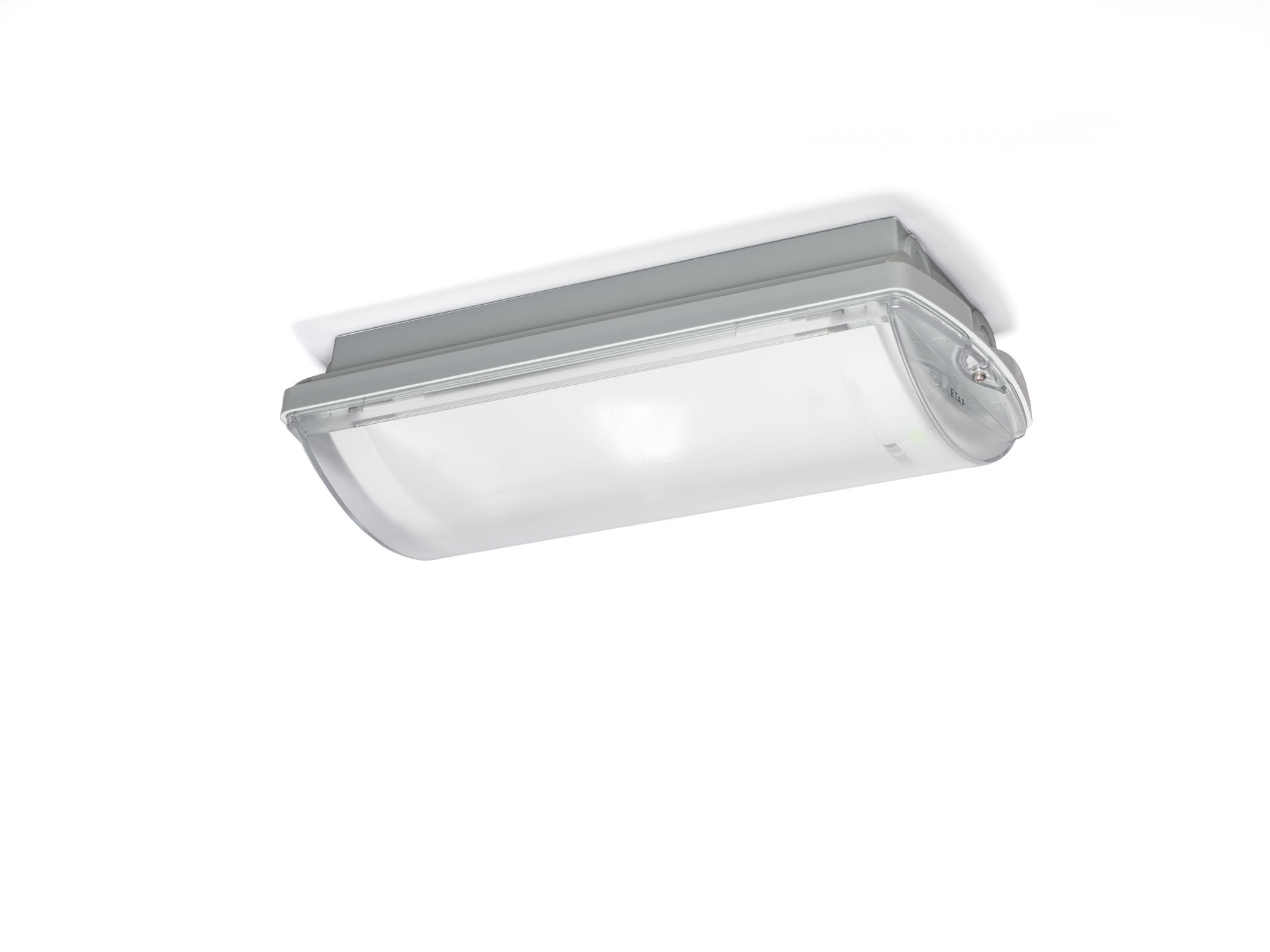 IP65 Luminária de emergência para iluminação de vías de evacuação. Montagem saliente. Alimentação central. Dimensões: 359 mm x 180 mm x 100 mm. Instalada em dois grampos de aço inoxidável, conexão elétrica automática, terminais de fio sem parafusos (até 2.5mm²), bocim incluído, possibilidade de cablagem de passagem, acessórios opcionais para montagem de encastrar. Distribuição de luz em linha, otimizada para 1 lux ao longo do eixo da rota de fuga. Fluxo luminoso em estado de emergência: 560 lm. Potência: 7.9 W. Interdistância da via de fuga: A uma altura de montagem de 2.8 m, a iluminação no chão é de 1 lux com uma interdistância ("b") de 12.2 m. Interdistância da via de anti-pânico: A uma altura de montagem de 2.8 m, a iluminação no chão é de 1 lux com uma interdistância ("b") de 9.6 m.  A uma altura de montagem de 2.8 m, a iluminação no chão é de 0.5 lux com uma interdistância ("b") de 10.8 m. Tensão: 220-230V. Contém módulo de comunicação MSÜ3 endereçável, para uso com um sistema de bateria central. Classe de isolamento: classe II. Segurança fotobiológica EN 62471: RISK GROUP 1 / RISK GROUP 2. Policarbonato resistente a impactos base, RAL9018 - papiro branco. Grau de protecção IP: IP65. Grau de protecção IK: IK10. Teste ao fio encandescente: 850°C. 5 anos de garantia sobre luminária, fonte de luz, driver e bateria. Certificações: CE, ENEC. A luminária foi desenvolvida e produzida de acordo com a norma EN 60598-1 numa empresa certificada pela ISO 9001 e pela ISO 14001.